Why More Brands are Opting for Product PlacementAs consumers move away from traditional TV in favor of ad-free streaming services such as Netflix and Amazon, companies are looking to creatively market through product integrations. Brands that market via product-placement deals can see an 89% higher purchase intent and 74% higher brand awareness compared with traditional 30-second commercials, Hulu data show.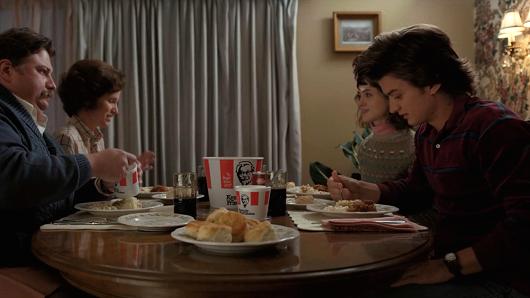 CNBC 5/29/18https://www.cnbc.com/2018/05/28/kfc-in-stranger-things-not-a-coincidence-netflix-product-placement.htmlImage credit:https://fm.cnbc.com/applications/cnbc.com/resources/img/editorial/2018/05/25/105231944-KFC_Stranger_Things_S02_3_5b1_5d.530x298.jpg?v=1527253881